Приложение 15к приказу Министра финансов Республики Казахстанот «4» июня 2015 года № 348 Регламент государственной услуги«Представление сведений об отсутствии (наличии) налоговой задолженности, задолженности по обязательным пенсионным взносам, обязательным профессиональным пенсионным взносам и социальным отчислениям, выписок из лицевого счета о состоянии расчетов с бюджетом по исполнению налогового обязательства, а также обязательств по исчислению, удержанию и перечислению обязательных пенсионных взносов, обязательных профессиональных пенсионных взносов, исчислению и уплате социальных отчислений»1. Общие положенияГосударственная услуга «Представление сведений об отсутствии (наличии) налоговой задолженности, задолженности по обязательным пенсионным взносам, обязательным профессиональным пенсионным взносам и социальным отчислениям, выписок из лицевого счета о состоянии расчетов с бюджетом по исполнению налогового обязательства, а также обязательств по исчислению, удержанию и перечислению обязательных пенсионных взносов, обязательных профессиональных пенсионных взносов, исчислению и уплате социальных отчислений» (далее – государственная услуга) оказывается на основании Стандарта государственной услуги «Представление сведений об отсутствии (наличии) налоговой задолженности, задолженности по обязательным пенсионным взносам, обязательным профессиональным пенсионным взносам и социальным отчислениям, выписок из лицевого счета о состоянии расчетов с бюджетом по исполнению налогового обязательства, а также обязательств по исчислению, удержанию и перечислению обязательных пенсионных взносов, обязательных профессиональных пенсионных взносов, исчислению и уплате социальных отчислений», утвержденного приказом Министра финансов Республики Казахстан от 27 апреля 2015 года № 284 «Об утверждении стандартов государственных услуг, оказываемых органами государственных доходов Республики Казахстан» (зарегистрированный в Реестре государственной регистрации нормативных правовых актов под № 11273) (далее – Стандарт), территориальными органами Комитета государственных доходов Министерства финансов Республики Казахстан по районам, городам и районам в городах, на территории специальных экономических зон (далее –услугодатель).Прием запроса для получения сведений об отсутствии (наличии) налоговой задолженности, задолженности по обязательным пенсионным взносам, обязательным профессиональным пенсионным взносам и социальным отчислениям (далее – запрос) и выдача результата оказания государственной услуги осуществляются: услугодателем через веб-приложение «Кабинет налогоплательщика» (далее – Кабинет налогоплательщика) информационных систем органов государственных доходов;2) через некоммерческое акционерное общество «Государственная корпорация «Правительство для граждан» (далее – Государственная корпорация);3) посредством веб-портала «электронного правительства»: www.egov.kz (далее – портал).Прием заявления на получение выписки из лицевого счета о состоянии расчетов с бюджетом по исполнению налогового обязательства, а также обязательств по исчислению, удержанию и перечислению обязательных пенсионных взносов, обязательных профессиональных пенсионных взносов, исчислению и уплате социальных отчислений (далее – налоговое заявление) и выдача результата оказания государственной услуги осуществляются:1) услугодателем через центры приема и обработки информации или Кабинет налогоплательщика;2) через Государственную корпорацию;3) посредством порталаФорма оказания государственной услуги: электронная (полностью автоматизированная) и (или) бумажная.3. Результатом оказания государственной услуги является:передача в электронном виде сведений об отсутствии (наличии) задолженности;выдача выписки.Форма предоставления результата оказания государственной услуги: электронная и (или) бумажная.   2. Порядок действий структурных подразделений (работников) услугодателя в процессе оказания государственной услуги Основанием для начала процедуры (действия) по оказанию государственной услуги является представление услугополучателем налогового заявления, а также документов, указанных в пункте 9 Стандарта.Процедура (действия) процесса оказания государственной услуги:1) прием документов – 20 (двадцать) минут:работник, ответственный за прием документов в присутствии услугополучателя:сверяет данные, отраженные в налоговом заявлении, с документом, удостоверяющим личность (при представлении интересов физического лица проверяет наличие нотариально заверенной доверенности, в которой должен быть указан конкретный перечень полномочий уполномоченного представителя услугополучателя или при предъявлении доверенности на представление интересов юридического лица проверяет наличие подписи руководителя и печати юридического лица) – 2 (две) минуты; проверяет полноту представленных документов – 3 (три) минуты; проверяет данные, указанные в налоговом заявлении налогоплательщика, со сведениями, имеющимися в регистрационных данных информационной системы «Интегрированная налоговая информационная система» (далее – ИС ИНИС), ЦУЛС  – 5 (пять) минут;регистрирует налоговое заявление в ИС ИНИС, ЦУЛС – 5 (пять) минут;указывает на втором экземпляре налогового заявления входящий номер документа, выданный ИС ИНИС, ЦУЛС, свою фамилию, инициалы и расписывается в нем – 3 (три) минуты;выдает услугополучателю талон о получении налогового заявления (далее – талон) согласно приложению 1 к настоящему Регламенту государственной услуги – 2 (две) минуты;работник, ответственный за обработку документов, обрабатывает документы:сведения об отсутствии (наличии) задолженности не позднее 3 (трех) рабочих дней;выписку из лицевого счета о состоянии расчетов с бюджетом по исполнению налогового обязательства, а также обязательств по перечислению обязательных пенсионных взносов, обязательных профессиональных пенсионных взносов, и уплате социальных отчислений (далее – выписка) – не позднее 2 (двух) рабочих дней;работник, ответственный за выдачу документов, при обращении услугополучателя с документом, удостоверяющим личность, регистрирует выходные документы в журнале выдачи выходных документов (далее – Журнал), согласно приложению 2 к настоящему Регламенту государственной услуги  и выдает их нарочно под роспись в Журнале – 10 (десять) минут.3. Порядок взаимодействия структурных подразделений (работников) услугодателя в процессе оказания государственной услугиВ процессе оказания государственной услуги участвуют работники ЦПО услугодателя.Работник, ответственный за приемдокументов, принимает, проверяет, регистрирует и вводит документы, представленные услугополучателем.Работник, ответственный за прием документов, передает документы работнику, ответственному за обработку документов. Работник, ответственный за выдачу документов, при обращении услугополучателя с талоном и документом, удостоверяющим личность, регистрирует выходные документы в Журнале и выдает их нарочно под роспись в Журнале.4. Порядок взаимодействия с Государственной корпорацией и (или) иными услугодателями, а также порядок использования информационных систем в процессе оказания государственной услуги10. Процедура (действия) услугодателя по оказанию государственной услуги при представлении получателем документов в Государственную корпорацию в явочном порядке на бумажном носителе:1) работник Государственной корпорации принимает, проверяет, регистрирует документы, представленные услугополучателем в Государственную корпорацию, и выдает расписку об их                                приеме – 15 (пятнадцать) минут;направляет услугодателю документы в форме электронных копий, удостоверенных электронной цифровой подписью (далее – ЭЦП) работника Государственной корпорации, посредством информационной системы;2) услугодатель обрабатывает поступившие документы и направляет в Государственную корпорацию выходной документ в электронной форме, удостоверенной ЭЦП услугодателя, посредством информационной системы,3) работник Государственной корпорации при обращении услугополучателя с распиской выдает выходной документ – 15 (пятнадцать) минут.11. Диаграмма функционального взаимодействия при оказании государственной услуги через портал, отражающая порядок обращения и последовательности процедур (действий) услугодателя и услугополучателя, приведена в приложении 3 к настоящему Регламенту государственной услуги:услугополучатель осуществляет регистрацию на портале с помощью своего регистрационного свидетельства электронной цифровой подписи (далее – ЭЦП), которое хранится в интернет – браузере компьютера услугополучателя, при этом системой автоматически подтягивается и сохраняется сведения о услугополучателе с государственной базой данных физических лиц/ государственной базой данных юридических лиц (далее – ГБД ФЛ/ГБД ЮЛ) (осуществляется для незарегистрированных услугополучателей на портале);процесс 1 – процесс ввода услугополучателем индивидуального идентификационного номера/бизнес идентификационного номера (далее - ИИН/БИН), пароля (процесс авторизации) либо авторизация с помощью регистрационного свидетельства ЭЦП на портале для получения государственной услуги;условие 1 – проверка на портале подлинности данных о зарегистрированном услугополучателе через логин (ИИН/БИН) и пароль, также сведении о услугополучателе;процесс 2 – формирование на портале сообщения об отказе в авторизации в связи с имеющимися нарушениями в данных услугополучателя;процесс 3 – выбор услугополучателем государственной услуги, указанной в настоящем Регламенте государственной услуги, вывод на экран формы запроса для оказания государственной услуги и заполнение услугополучателем формы (ввод данных) с учетом ее структуры и форматных требований, а также автоматически запрос через шлюз электронного правительства (далее – ШЭП) о данных услугополучателя в ГБД ФЛ/ГБД ЮЛ;условие 2 – проверка данных услугополучателя на ГБД ФЛ/ГБД ЮЛ;процесс 4 – формирование сообщения об отказе в запрашиваемой государственной услуге в связи с не подтверждением данных услугополучателя в ГБД ФЛ/ГБД ЮЛ;процесс 5 – выбор услугополучателем регистрационного свидетельства ЭЦП для удостоверения, подписания запроса;условие 3 – проверка на портале срока действия регистрационного свидетельства ЭЦП и отсутствия в списке отозванных (аннулированных) регистрационных свидетельств, а также соответствия идентификационных данных (между ИИН/БИН указанным в запросе и ИИН/БИН указанным в регистрационном свидетельстве ЭЦП);процесс 6 – формирование сообщения об отказе в запрашиваемой государственной услуге в связи с не подтверждением подлинности ЭЦП услугополучателя;процесс 7 – удостоверение запроса для оказания государственной услуги посредством ЭЦП услугополучателя и направление электронного документа (запроса) через ШЭП  в ИС ИНИС (ЦУЛС  для обработки услугодателем;процесс 8 – регистрация электронного документа в ИС ИНИС (ЦУЛС;условие 4 – проверка (обработка) запроса услугодателем;процесс 9 – формирование мотивированного ответа об отказе в ИС ИНИС, в связи непредставлением услугополучателем налоговой отчетности за налоговый период на дату подачи налогового заявления;процесс 10– получение услугополучателем результата государственной услуги сформированного в ИС ИНИС (ЦУЛС. Электронный документ формируется с использованием ЭЦП уполномоченного лица услугодателя.12. Диаграмма функционального взаимодействия при оказании государственной услуги через КНП, отражающая порядок обращения и последовательности процедур (действий) услугодателя и услугополучателя, приведена в приложении 4 к настоящему Регламенту государственной услуги:услугополучатель осуществляет регистрацию в КНП с помощью своего регистрационного свидетельства ЭЦП;процесс 1–авторизация услугополучателя с помощью регистрационного свидетельства ЭЦП в КНП для получения государственной услуги;условие 1 – проверка в КНП подлинности данных о зарегистрированном услугополучателе через логин ИИН/БИН и пароль, также сведении о услугополучателе;процесс 2 – формирование КНП сообщения об отказе в авторизации в связи с имеющимися нарушениями в данных услугополучателя;процесс 3 – выбор услугополучателем государственной услуги, указанной в настоящем Регламенте государственной услуги;условие 2 – проверка регистрационных данных услугополучателя;процесс 4 – формирование сообщения об отказе в запрашиваемой государственной услуге в связи с не подтверждением данных услугополучателя;процесс 5 – выбор услугополучателем регистрационного свидетельства ЭЦП для удостоверения, подписания запроса;условие 3 – проверка в КНП срока действия регистрационного свидетельства ЭЦП и отсутствия в списке отозванных (аннулированных) регистрационных свидетельств, а также соответствия идентификационных данных (между ИИН/БИН указанным в запросе и ИИН/БИН указанным в регистрационном свидетельстве ЭЦП);процесс 6 – формирование сообщения об отказе в запрашиваемой государственной услуге в связи с не подтверждением подлинности ЭЦП услугополучателя;процесс 7 – удостоверение запроса для оказания государственной услуги посредством ЭЦП услугополучателя;процесс 8 – вывод на экран формы запроса для оказания государственной услуги и заполнение услугополучателем формы (ввод данных) с учетом ее структуры и форматных требований;процесс 9 – регистрация электронного документа в КНП; процесс 10 – направление запроса (заявления) в ИС ИНИС;условие 4 – проверка (обработка) запроса услугодателем;процесс 11 – формирование сообщения об отказе в запрашиваемой государственной услуге в связи с имеющимися нарушениями;процесс 12 – передача информации о приеме налогового заявления ИНИС в КНП;процесс 13 – получение услугополучателем на портале и на КНП результата государственной услуги сформированного в ИС ИНИС(ЦУЛС. Электронный документ формируется с использованием ЭЦП уполномоченного лица услугодателя.13. Справочники бизнес – процессов оказания государственной услуги «Представление сведений об отсутствии (наличии) налоговой задолженности, задолженности по обязательным пенсионным взносам, обязательным профессиональным пенсионным взносам и социальным отчислениям, выписок из лицевого счета о состоянии расчетов с бюджетом по исполнению налогового обязательства, а также обязательств по исчислению, удержанию и перечислению обязательных пенсионных взносов, обязательных профессиональных пенсионных взносов, исчислению и уплате социальных отчислений» приведены в приложениях 5, 6, 7 и 8 к настоящему Регламенту государственной услуги.Приложение 1к Регламенту государственной услуги«Представление сведений об отсутствии (наличии) налоговой задолженности, задолженности по обязательным пенсионным взносам, обязательным профессиональным пенсионным взносам и социальным отчислениям, выписок из лицевого счета о состоянии расчетов с бюджетом по исполнению налогового обязательства, а также обязательств по исчислению, удержанию и перечислению обязательных пенсионных взносов, обязательных профессиональных пенсионных взносов, исчислению и уплате социальных отчислений»формаТалон о получении налогового заявленияУправление государственных доходов по _______________ Департамента государственных доходов по ______________ области (городу)  Комитета государственных доходов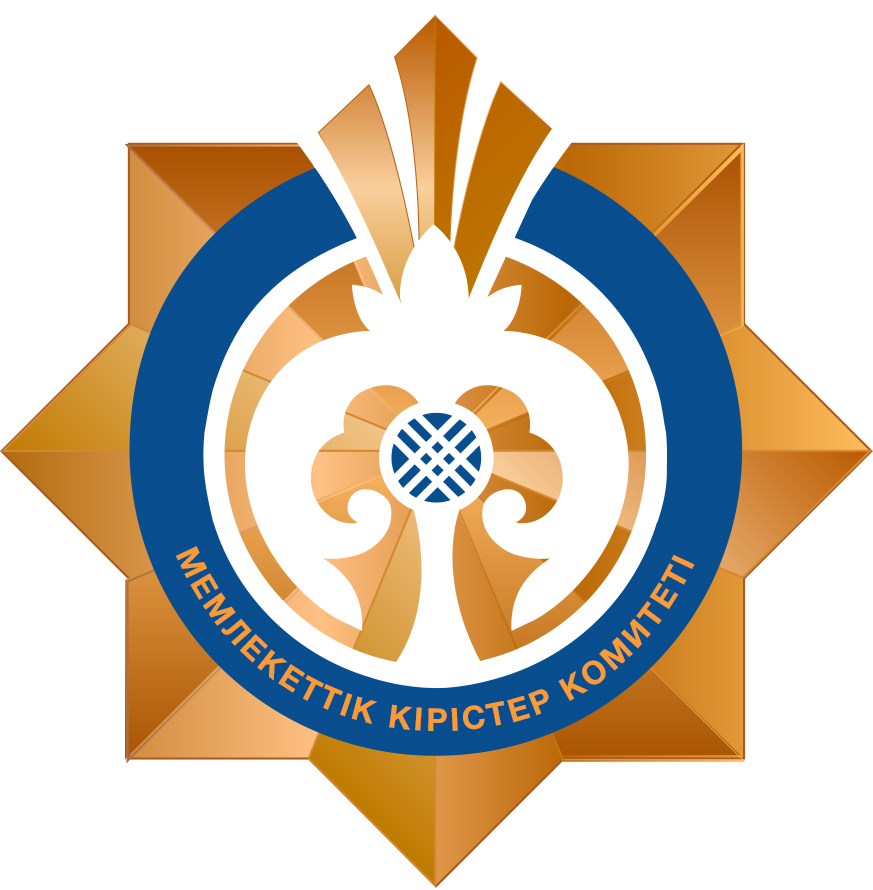 Министерства финансов Республики КазахстанНаименование и ИИН/БИН налогоплательщика: ______________________________________________________________________________________________________________Наименование входного документа:_________________________________________________________________________________________________________________________Дата принятия входного документа: _____________________________________________Регистрационный номер: ______________________________________________________Наименование выходного документа: _______________________________________________________________________________________________________________________Срок подготовки выходного документа согласно налоговому законодательству:_____________________________________________________________Номер «окна» для выдачи выходного документа: __________________________________Ф.И.О. и должность работника органа государственных доходов, принявшего входной документ:__________________________________________  _________________________                                                                                                                                        (подпись)Приложение 2к Регламенту государственной услуги «Представление сведений об отсутствии (наличии) налоговой задолженности, задолженности по обязательным пенсионным взносам, обязательным профессиональным пенсионным взносам и социальным отчислениям, выписок из лицевого счета о состоянии расчетов с бюджетом по исполнению налогового обязательства, а также обязательств по исчислению, удержанию и перечислению обязательных пенсионных взносов, обязательных профессиональных пенсионных взносов, исчислению и уплате социальных отчислений»                                               формаЖурнал выдачи выходных документовПриложение 3к Регламенту государственной услуги«Представление сведений об отсутствии (наличии) налоговой задолженности, задолженности по обязательным пенсионным взносам, обязательным профессиональным пенсионным взносам и социальным отчислениям, выписок из лицевого счета о состоянии расчетов с бюджетом по исполнению налогового обязательства, а также обязательств по исчислению, удержанию и перечислению обязательных пенсионных взносов, обязательных профессиональных пенсионных взносов, исчислению и уплате социальных отчислений»Диаграмма функционального взаимодействия при оказании государственной услуги через портал Условные обозначения:Приложение 4к Регламенту государственной услуги«Представление сведений об отсутствии и (или) наличии налоговой задолженности, задолженности по обязательным пенсионным взносам и социальным отчислениям, выписок из лицевого счета о состоянии расчетов с бюджетом по исполнению налогового обязательства, а также обязательств по исчислению, удержанию и перечислению обязательных пенсионных взносов, исчислению и уплате социальных отчислений»Диаграмма функционального взаимодействия при оказании государственной услуги через КНПУсловные обозначения:Приложение 5к Регламенту государственной услуги «Представление сведений об отсутствии (наличии) налоговой задолженности, задолженности по обязательным пенсионным взносам, обязательным профессиональным пенсионным взносам и социальным отчислениям, выписок из лицевого счета о состоянии расчетов с бюджетом по исполнению налогового обязательства, а также обязательств по исчислению, удержанию и перечислению обязательных пенсионных взносов, обязательных профессиональных пенсионных взносов, исчислению и уплате социальных отчислений» Справочник бизнес-процессов оказания государственной услуги«Представление сведений об отсутствии (наличии) налоговой задолженности, задолженности по обязательным пенсионным взносам, обязательным профессиональным пенсионным взносам и социальным отчислениям, выписок из лицевого счета о состоянии расчетов с бюджетом по исполнению налогового обязательства, а также обязательств по исчислению, удержанию и перечислению обязательных пенсионных взносов, обязательных профессиональных пенсионных взносов, исчислению и уплате социальных отчислений»*СФЕ	- структурно-функциональная единица: взаимодействие структурных подразделений (работников) услугодателя, Государственной корпорации, веб-портала «электронного правительства»;	- начало или завершение оказания государственной услуги;- наименование процедуры (действия) услугополучателя и (или) СФЕ;	- вариант выбора;- переход к следующей процедуре (действию).Приложение 6к Регламенту государственной услуги «Представление сведений об отсутствии (наличии) налоговой задолженности, задолженности по обязательным пенсионным взносам, обязательным профессиональным пенсионным взносам и социальным отчислениям, выписок из лицевого счета о состоянии расчетов с бюджетом по исполнению налогового обязательства, а также обязательств по исчислению, удержанию и перечислению обязательных пенсионных взносов, обязательных профессиональных пенсионных взносов, исчислению и уплате социальных отчислений» Справочник бизнес-процессов оказания государственной услуги«Представление сведений об отсутствии (наличии) налоговой задолженности, задолженности по обязательным пенсионным взносам, обязательным профессиональным пенсионным взносам и социальным отчислениям, выписок из лицевого счета о состоянии расчетов с бюджетом по исполнению налогового обязательства, а также обязательств по исчислению, удержанию и перечислению обязательных пенсионных взносов, обязательных профессиональных пенсионных взносов, исчислению и уплате социальных отчислений» через Государственную корпорацию*СФЕ	- структурно-функциональная единица: взаимодействие структурных подразделений (работников) услугодателя, Государственной корпорации, веб-портала «электронного правительства»;	- начало или завершение оказания государственной услуги;- наименование процедуры (действия) услугополучателя и (или) СФЕ;	- вариант выбора;- переход к следующей процедуре (действию).Приложение 7к Регламенту государственной услуги «Представление сведений об отсутствии (наличии) налоговой задолженности, задолженности по обязательным пенсионным взносам, обязательным профессиональным пенсионным взносам и социальным отчислениям, выписок из лицевого счета о состоянии расчетов с бюджетом по исполнению налогового обязательства, а также обязательств по исчислению, удержанию и перечислению обязательных пенсионных взносов, обязательных профессиональных пенсионных взносов, исчислению и уплате социальных отчислений» Справочник бизнес-процессов оказания государственной услуги«Представление сведений об отсутствии (наличии) налоговой задолженности, задолженности по обязательным пенсионным взносам, обязательным профессиональным пенсионным взносам и социальным отчислениям, выписок из лицевого счета о состоянии расчетов с бюджетом по исполнению налогового обязательства, а также обязательств по исчислению, удержанию и перечислению обязательных пенсионных взносов, обязательных профессиональных пенсионных взносов, исчислению и уплате социальных отчислений» через портал*СФЕ	- структурно-функциональная единица: взаимодействие структурных подразделений (работников) услугодателя, Государственной корпорации, веб-портала «электронного правительства»;	- начало или завершение оказания государственной услуги;- наименование процедуры (действия) услугополучателя и (или) СФЕ;	- вариант выбора;- переход к следующей процедуре (действию).Приложение 8к Регламенту государственной услуги «Представление сведений об отсутствии (наличии) налоговой задолженности, задолженности по обязательным пенсионным взносам, обязательным профессиональным пенсионным взносам и социальным отчислениям, выписок из лицевого счета о состоянии расчетов с бюджетом по исполнению налогового обязательства, а также обязательств по исчислению, удержанию и перечислению обязательных пенсионных взносов, обязательных профессиональных пенсионных взносов, исчислению и уплате социальных отчислений» Справочник бизнес-процессов оказания государственной услуги«Представление сведений об отсутствии (наличии) налоговой задолженности, задолженности по обязательным пенсионным взносам, обязательным профессиональным пенсионным взносам и социальным отчислениям, выписок из лицевого счета о состоянии расчетов с бюджетом по исполнению налогового обязательства, а также обязательств по исчислению, удержанию и перечислению обязательных пенсионных взносов, обязательных профессиональных пенсионных взносов, исчислению и уплате социальных отчислений» через КНП*СФЕ	- структурно-функциональная единица: взаимодействие структурных подразделений (работников) услугодателя, Государственной корпорации, веб-портала «электронного правительства»;	- начало или завершение оказания государственной услуги;- наименование процедуры (действия) услугополучателя и (или) СФЕ;	- вариант выбора;- переход к следующей процедуре (действию).№№ п/пНалогоплательщикНалогоплательщикСведения о выходном документеСведения о выходном документеСведения о выходном документеФ.И.О. получившего выходной документНаименование документа, предъявленного для получения выходного документа (доверенность, удостоверение личности и т.д.)ПодписьДата выдачи выходного документа№№ п/пНаименование, Ф.И.О.ИИН/БИННаименованиеНомерСерияФ.И.О. получившего выходной документНаименование документа, предъявленного для получения выходного документа (доверенность, удостоверение личности и т.д.)ПодписьДата выдачи выходного документа1234567123